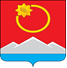 АДМИНИСТРАЦИЯ ТЕНЬКИНСКОГО ГОРОДСКОГО ОКРУГАМАГАДАНСКОЙ ОБЛАСТИП О С Т А Н О В Л Е Н И Е      17.06.2020 № 160-па                 п. Усть-ОмчугО внесении изменений в постановление администрацииТенькинского городского округа от 12 августа 2016 года № 401-па «Об утверждении Положения и состава комиссии по оказанию социальной поддержки отдельным категориям граждан Тенькинского городского округаМагаданской области»В целях мобильного решения вопросов по реализации муниципальной программы «Социальная поддержка отдельных категорий граждан Тенькинского городского округа Магаданской области" на 2018-2020 годы», утвержденной постановлением администрации Тенькинского городского округа от 22 августа 2018 года № 204-па, и обеспечения социальной поддержки отдельных категорий граждан, проживающих на территории Тенькинского городского округа, администрация Тенькинского городского округа Магаданской области п о с т а н о в л я е т:1. Приложение № 2 «Состав комиссии по оказанию социальной поддержки отдельным категориям граждан Тенькинского городского округа Магаданской области», утвержденное постановлением администрации Тенькинского городского округа Магаданской области от 12 августа 2016 года № 401-па «Об утверждении Положения и состава комиссии по оказанию социальной поддержки отдельным категориям граждан Тенькинского городского округа», изложить в новой редакции, согласно приложению к настоящему постановлению.2. Настоящее постановление подлежит официальному опубликованию (обнародованию).Глава Тенькинского городского округа                                       Д. А. РевутскийСоставкомиссии по оказанию социальной поддержки отдельным категориям граждан Тенькинского городского округа Магаданской области Председатель Комиссии:______________________Приложениек постановлению администрацииТенькинского городского округаМагаданской областиот 17.06.2020 № 160-паРевутский Денис Анатольевич	- глава Тенькинского городского округаЗаместитель председателя Комиссии:Заместитель председателя Комиссии:РеброваЕлена Юрьевна- заместителя главы администрации Тенькинского городского округа по вопросам социальной политики Секретарь Комиссии:Секретарь Комиссии:МаркеловаЮлия Сергеевна- ведущий специалист по вопросам социальной политики аппарата администрации Тенькинского городского округаЧлены Комиссии:Члены Комиссии:Беденко Ирина Евгеньевна- руководитель управления образования и молодежной политики администрации Тенькинского городского округа;ТучкинаЕкатерина Сергеевна- начальник отдела бухгалтерского учета и отчетности администрации Тенькинского городского округа;Хорошун Олег Владимирович- и.о. начальника правового отдела администрации Тенькинского городского округа;Осмоловская Наталья Викторовна- главный специалист отдела по организационному и информационному обеспечению администрации Тенькинского городского округа;Морозова Людмила Ивановна- директор ГКУ «Центр занятости населения Тенькинского района» (по согласованию);Васильченко Татьяна Иосифовна- заведующая Тенькинским филиалом ГКУ                                                           «Магаданский социальный центр»(по согласованию);СкосырскихОльга Владимировна- заместитель руководителя комитета, начальник отдела ЖКХ и благоустройства комитета ЖКХ, дорожного хозяйства и жизнеобеспечения администрации Тенькинского городского округа.